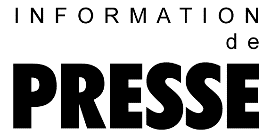 Nouveau compresseur d'atelier "Premium compact" 350/30 W Aide fiabl L'utilisation mobile d'air comprimé pour tous travaux d'entretien, d'intérieur, d'assainissement et autres applications requiert rapidité, fiabilité et avant tout des résultats excellents. C'est justement pour répondre à ces exigences que le compresseur d'atelier "Premium compact 350/30 W" a été développé,Lors de travaux d'entretien, de rénovation et même pour les travaux intérieurs, l'artisan mène souvent une course contre la montre. Qui ne souhaite pas une aide puissante qu'on a toujours sous la main lorsqu'on en a besoin et sur laquelle on peut toujours compter ? Le nouveau "Premium compact 350/30 W" exauce ce souhait. Travailler avec de l'air comprimé devient même un réel plaisir grâce au compresseur à pistons performant. Le décollement des carrelages, revêtements de sol, la réalisation de rainures pour la pose de câbles, le remplissage professionnel des joint, la fixation de revêtements en bois ou de voliges et beaucoup plus se laissent réaliser en un tour de main. Une simple prise de courant de 230 V suffit. Avec un volume engendré de 350 l/min le "Premium compact 350/30 W" est suffisamment puisant pour les applications professionnelles et est de plus extrêmement mobile : construction rationnelle, poids faible, roues robustes et une poignée de transport solide en font un fournisseur d'air comprimé maniable et toujours prêt à intervenir. Son niveau sonore de seulement 67 dB (A) font de lui un compagnon tout à fait discret. Le moteur électrique de grande robustesse garantit un démarrage et un fonctionnement fiables du compresseur même lors d'un manque de tension. Ainsi, un câble de raccordement peut être utilisé pour son alimentation électrique. Les deux "cylindres haute qualité" disposés en forme de V sont résistants à l'usure grâce à un processus d'usinage spécial. Les soupapes traitées anticorrosion équipée de lamelles en acier spécial avec limiteur de course contribuent pareillement à une plus grande longévité, sécurité de fonctionnement et fiabilité du compresseur. La pression de service est de 10 bar. Le compresseur est monté sur un réservoir de 30 l pour le stockage de l'air comprimé.Fichier : b-premium-compact-350-fr2.202 caractères, reproduction gratuite  Merci de nous transmettre un exemplaire justificatif.Photos : 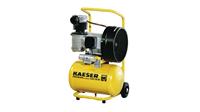 Le nouveau compresseur à pistons "Premium compact 350/30 W" est un fournisseur d'air comprimé tout aussi fiable et maniable que discret du point de vue acoustique.  